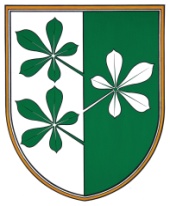 OBČINA KIDRIČEVOOBČINSKI SVETKopališka ulica 142325 KidričevoŠtev.: 007-3/2021Dne, 4.10.2022Na  podlagi  15. člena Statuta Občine Kidričevo ( Uradno glasilo slovenskih občin,  št. 62/16 in 16/18) je občinski svet Občine Kidričevo  na  svoji  ….. redni seji ,  dne …………….. sprejel S K L E PObčinski svet sprejme Odlok o rebalansu 3 proračuna občine Kidričevo za leto 2022  z vsemi prilogami (splošni del, posebni del, NRP in vse obrazložitve).  Župan  občine  KidričevoAnton  LESKOVAR